   											Looking for a career with challenges, growth, rewards, and job satisfaction 	with the continuous Up gradation of my knowledge , skills and experience	in a professional environment for the growth of the company and there by	growth along with. 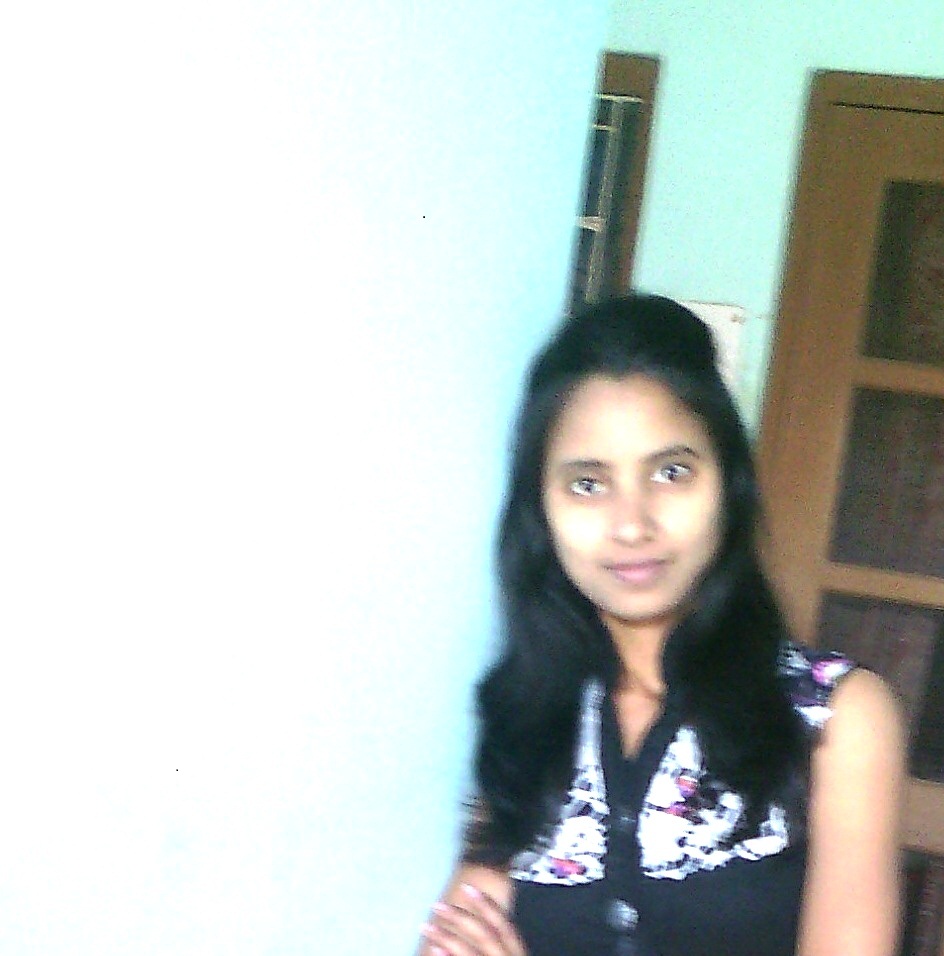 	Fresher	Operating Systems                 : Windows Xp/ Seven			Technologies                           : Internet.					Software Knowledge             : Tally, MS word	Listening songs								Interacting with people							Book Reading 